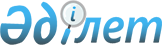 О выделении средств из резерва Правительства Республики КазахстанПостановление Правительства Республики Казахстан от 25 августа 2006 года N 809



      В связи с отселением граждан с территории от 30 метров по периметру казахстанско-узбекской государственной границы, а также с территории до 100 метров в районе населенного пункта "Жанармай" сельского округа Ушкын Сарыагашского района Южно-Казахстанской области, отведенной в ведение Пограничной службы Комитета национальной безопасности Республики Казахстан, и передачей части территории населенного пункта Жарты тобе Сарыагашского района Южно-Казахстанской области в собственность Республики Узбекистан Правительство Республики Казахстан 

ПОСТАНОВЛЯЕТ:







      1. Выделить акиму Южно-Казахстанской области из резерва Правительства Республики Казахстан, предусмотренного в республиканском бюджете на 2006 год на неотложные затраты, средства в сумме 121542260 (сто двадцать один миллион пятьсот сорок две тысячи двести шестьдесят) тенге.






      2. Установить, что указанные средства выделяются:



      116093848 (сто шестнадцать миллионов девяносто три тысячи восемьсот сорок восемь) тенге - на компенсацию недвижимого имущества;



      1802500 (один миллион восемьсот две тысячи пятьсот) тенге - на возмещение транспортных расходов каждой семьи из расчета 50-кратного месячного расчетного показателя;



      525300 (пятьсот двадцать пять тысяч триста) тенге - на выплату единовременного пособия каждому члену семьи из расчета 5-кратного месячного расчетного показателя;



      315180 (триста пятнадцать тысяч сто восемьдесят) тенге - на оплату суточных расходов каждому члену семьи из расчета на 3-е суток в размере, установленном действующим законодательством;



      2805432 (два миллиона восемьсот пять тысяч четыреста тридцать два) тенге - на компенсацию коммерческих объектов.






      3. Министерству финансов Республики Казахстан осуществить контроль за целевым использованием выделенных средств.






      4. Настоящее постановление вводится в действие со дня подписания.


      Премьер-Министр




      Республики Казахстан


					© 2012. РГП на ПХВ «Институт законодательства и правовой информации Республики Казахстан» Министерства юстиции Республики Казахстан
				